Brain developmentWhich two factors influence brain development?What are brain cells called?What causes the strengthening of connections and circuits? What happens to connections that are not used?What type of circuits are formed in the early years?The video compares a baby’s brain to the foundations of a house.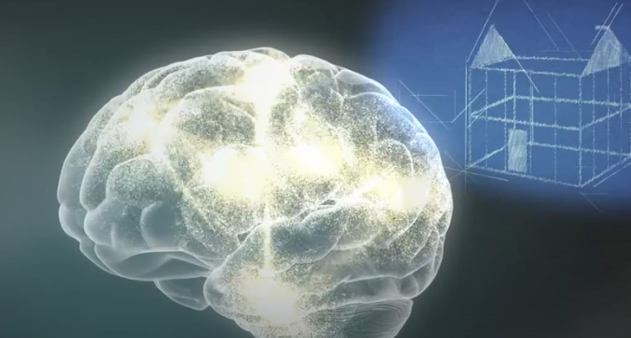 How are they similar?Write your ideas below: 